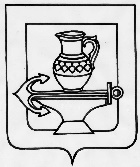 СОВЕТ ДЕПУТАТОВ СЕЛЬСКОГО ПОСЕЛЕНИЯ ПАДОВСКИЙ СЕЛЬСОВЕТЛИПЕЦКОГО МУНИЦИПАЛЬНОГО РАЙОНА ЛИПЕЦКОЙ ОБЛАСТИРОССИЙСКОЙ ФЕДЕРАЦИИТридцать четвертая сессия шестого созыва  РЕШЕНИЕ21.12.2022 г                                                                                                № 118 О внесении изменений в "Порядок организации и проведения публичных слушаний на территории сельского поселения Падовский сельсовет Липецкого муниципального района Липецкой области", принятый решением Совета депутатов сельского поселения Падовский сельсовет Липецкого муниципального района Липецкой области Российской Федерации от 08.09.2022г. № 100Рассмотрев внесенный главой сельского поселения Падовский сельсовет проект изменений в "Порядок организации и проведении публичных слушаний на территории сельского поселения Падовский сельсовет Липецкого муниципального района Липецкой области", принятый решением Совета депутатов сельского поселения Падовский сельсовет Липецкого муниципального района Липецкой области Российской Федерации от 08.09.2022г. № 100, руководствуясь Федеральным законом от 06.10.2003 № 131-ФЗ "Об общих принципах организации местного самоуправления в Российской Федерации", Уставом сельского поселения Падовский сельсовет Липецкого муниципального района Липецкой области Российской Федерации, Совет депутатов сельского поселения Падовский сельсоветРЕШИЛ:1. Внести изменения в "Порядок организации и проведении публичных слушаний на территории сельского поселения Падовский сельсовет Липецкого муниципального района Липецкой области" принятый решением Совета депутатов сельского поселения Падовский сельсовет Липецкого муниципального района Липецкой области Российской Федерации от 08.09.2022г. № 100 согласно приложению.2. Направить настоящее решение главе сельского поселения Падовский сельсовет для подписания и  обнародования.3. Настоящее решение вступает в силу со дня его официального обнародования.Председатель Совета депутатов сельского поселения Падовский сельсовет    Бухановская Л.А.                    Приложение  к решению Совета депутатов сельского поселения  Падовский сельсовет Липецкого муниципального района  Липецкой области Российской Федерации  от 21.12.2022 № 118  Изменениев "Порядок организации и проведения публичных слушаний на территории сельского поселения Падовский сельсовет Липецкого муниципального района Липецкой области", принятый решением Совета депутатов сельского поселения Падовский сельсовет Липецкого муниципального района Липецкой области Российской Федерации от 08.09.2022г. № 100Статья 1.Внести в "Порядок организации и проведении публичных слушаний на территории сельского поселения Падовский сельсовет Липецкого муниципального района Липецкой области", принятый решением Совета депутатов сельского поселения Падовский сельсовет Липецкого муниципального района Липецкой области Российской Федерации от 08.09.2022г. № 100 следующее изменение:часть 2 статьи 9 изложить в следующей редакции:"2. Решение о назначении публичных слушаний подлежит обязательному обнародованию и размещению на официальном сайте органов местного самоуправления муниципального образования в информационно-телекоммуникационной сети "Интернет" по адресу: http://admpadov.ru// не позднее чем за 7 дней до проведения публичных слушаний.Одновременно с решением о назначении публичных слушаний опубликованию подлежит проект выносимого на обсуждение муниципального правового акта или краткая информация о нем с указанием места (адрес) и времени (дни и часы), в которые возможно ознакомиться с проектом.Для размещения материалов и информации, указанных в абзацах первом и втором части 2 настоящей статьи, обеспечения возможности представления населением муниципального образования своих замечаний и предложений по проекту муниципального правового акта, а также для участия населения муниципального образования в публичных слушаниях с соблюдением требований об обязательном использовании для таких целей официального сайта может использоваться федеральная государственная информационная система "Единый портал государственных и муниципальных услуг (функций)", порядок использования которой для указанных целей устанавливается Правительством Российской Федерации.".Статья 2.Настоящий нормативный правовой акт вступает в силу со дня его обнародования.Глава сельского поселения Падовский сельсовет Липецкого муниципального районаВ.И.Щеголькова